Фамилия, имя ______________________________________________Промежуточная аттестация.Физика 7 класс 2019-2020 учебный год.Вариант 1.А1.На рисунке 1.  представлен график зависимости скорости тела от времени. Определите путь, пройденный этим телом за 5 с движения.Ответ: _________________ м.А2.Тело объемом 18 см3 состоит из вещества плотностью 2 г/см3. Какова масса этого тела?Ответ: _________________ г.А3.Чему равна равнодействующая трех сил, приложенных к телу в точке А?    (Рис.2)А4.Какое давление оказывает на пол человек массой ? Площадь двух подошв его ботинок .Ответ:__________________ Па.А5.Какую работу совершает двигатель мощностью 300 Вт за 300 с?Ответ: __________________ Дж.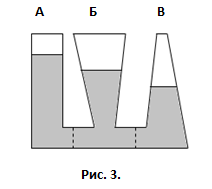 А6.В сообщающиеся сосуды налиты вода, бензин и ртуть.   (Рис. 3.) Жидкости  находятся в равновесии. В каком сосуде налит бензин?Ответ: _________.В1.Установите соответствие между физическими понятиями и их примерами.К каждой позиции первого столбца подберите соответствующую позицию второго столбца и запишите в таблицу выбранные цифры под соответствующими  буквами.ФИЗИЧЕСКИЕ ПОНЯТИЯ                                            ПРИМЕРЫА) Физическое явление                                                   1) ЯблокоБ) Физическое тело                                                          2) МедьВ) Вещество                                                                      3) Молния                                                                                            4) Скорость                                                                                             5) СекундаВ2. Рассмотрите рисунок и ответьте на вопросы.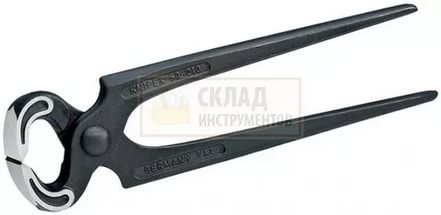 Кусачки – инструмент для разрезания проводов и проволоки. 1.Какой простой механизм лежит в основе конструкции кусачек?2.В чем преимущество (выигрыш) использования простого механизма в конструкции кусачек? Ответ поясните.В3.В предложенные фразы вставьте пропущенные слова.А. Для измерения силы используют прибор _______________ .Б. Явление проникновения молекул одного вещества между молекулами другого вещества называют _______________________.В. Величина, равная пути, пройденному в единицу времени, называется _________________.АБВ